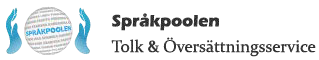 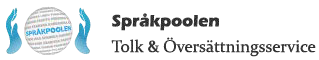 INTRESSEANMÄLAN SPRÅKPOOLENÖversättareNamn:	 	Förnamn	Efternamn	PersonnummerMailadress	 	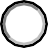 ÄmnesområdenTidigare erfarenhet/anställningArbete som översättareReferenserAdress:	 ____________________________________	GatuadressOrtPostnummerTelefon/ Bostad:    	_____________Telefon/ Arbete:    	Bankkonto (OBS! Måste meddelas i samband med första uppdraget)Bankkonto (OBS! Måste meddelas i samband med första uppdraget)Bankkonto (OBS! Måste meddelas i samband med första uppdraget)A-skattF-skattFA-skattTill och från följande språkTill och från följande språkTill och från följande språkÄr auktoriserad på följande språkÄr medlem i SFÖÄr medlem i SFÖÄr medlem i FATAffärskommunikationEnergiNatur och miljöAffärskommunikationEnergiNatur och miljöAffärskorrespondensEUNaturvetenskapAffärskorrespondensEUNaturvetenskapAllmänna texterFilmöversättningPedagogikAllmänna texterFilmöversättningPedagogikInformationsmaterial/reklamtexterArkitekturInformationsmaterial/reklamtexterArkitekturmed grafisk produktionPolitikÅrsredovisningarJournalistikSamhälleÅrsredovisningarJournalistikSamhälleArtiklarJuridikSpråkgranskningArtiklarJuridikSpråkgranskningAvhandlingarKorrekturläsningSpråkvetenskapAvhandlingarKorrekturläsningSpråkvetenskapAvtalKulturStatsvetenskapAvtalKulturStatsvetenskapBank/FinansLäkemedelTeknikBank/FinansLäkemedelTeknikBetyg/IntygLingvistikTolkningBetyg/IntygLingvistikTolkningBroschyrerLjudfilerTransportBroschyrerLjudfilerTransportData/ITMedicinUtbildningData/ITMedicinUtbildningEkonomiMiljöWebblokaliseringEkonomiMiljöWebblokaliseringFöretag:Antal år:Företag:Antal år:Företag:Antal år:Namn och tel:Signatur & datum kontroll (ifylls av förmedlare)1)2)Antal år med erfarenhet som översättareIngen erfarenhetAntal år med erfarenhet som översättareIngen erfarenhetSkicka arbetsprov eller ange referenserSkicka arbetsprov eller ange referenserSkicka arbetsprov eller ange referenserSkicka arbetsprov eller ange referenser1)1)1)1)2)2)2)2)Datum och ort:Underskrift:Namnförtydligande: